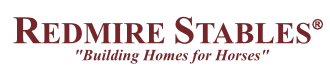 Mobile StablesTimber sizes nominal before planning and processing, other dimensions may vary dependant on individual building.Hunter RangeRidge Height:	3.01m excluding OndulineEaves Height:	2.46m excluding OndulineThreshold Height:	138mmOpening Size:	1.22m (w) x 2.09m (h) – from ground to top of opening is 2.228mOverhang:		With 1.2m overhang lined with plywood (1.35m with gutter) Skid:			100x100mm galvanised skid with towing points at either endFramework:	Constructed from 100x50mm cls tanalith E treated timber at 600mm centres.  Studwork doubles at door apertures. Additional 100x50mm cls cross members at 1.22m height.  Cladding:	Premium ex19x125mm tanalith E treated overlap shiplap, fixed with 45mm sheradized ring shanked nailsKick-boarding:	Lined to 1.22m with 12mm plywoodRoof trusses:	All trusses fixed to sections with 100mm or 150mm timberlock screwsPurlins:	100x50mm or 125x50mm positioned at a maximum of 600mm centres dependant on roof spanRoofing:	Black Onduline with Onduline ridge capping lined with 11mm OSBGuttering:	112mm black upvc guttering fitted with one 68mm downpipe to either end of front elevationWindows:	NilStable Doors		Approx. 1220mm(w) x 2130(h) x 56mm (to fit 1230mm opening)Constructed as follows:Top and Bottom doorClad with ex19x125mm V jointed tongue & grooved planed timber 150x28mm braced framework All ironmongery is hot dipped galvanised Heavy 600mm hinges 50mm chew strip to top of bottom door Top door frame protection fitted Lined internally with 12mm exterior grade plywood Brenton bolt to top door Kick-over latch Cabin hooks to both doors 200mm Auto animal bolt to bottom doorBottom door height 1200mmMobile Combination units(As mobile stable with the following differences for the tack room section)	Opening:		Tack room door width 0.90m wide x 2.1m high 	Interior Lining:	All walls are fully lined to eaves with 9mm hardwood faced plyDoor:	Supplied and fitted with three 600mm T hinges, 150mm Brenton bolt and cabin hook to secure door when open.  Floor:	100x50mm tanalith E treated joists covered with 125x22mm sawn Tanalith E treated floorboards or 18mm OSBRoof lining:	Face of truss between stable and tack room also boarded with hardwood faced ply.Mobile Tack room(As mobile stable with the following differences)Interior Lining:	All walls are fully lined to eaves height with 9mm hardwood faced plyDoor:	Supplied and fitted with three 24” T hinges, 6” Brenton bolt and cabin hook to secure door when open.  Floor:	100x50mm Tanalith E treated joists covered with 125 x 22mm sawn Tanalith E treated floorboards or 18mm OSBRoof lining:	11mm OSB 